April 2018April 2018April 2018April 2018April 2018April 2018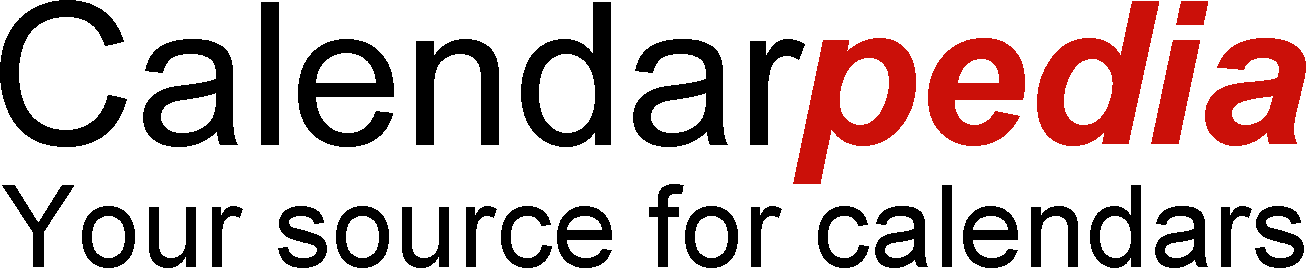 SundayMondayTuesdayWednesdayThursdayFridaySaturday1234567Chrisholm Metropark Historic Homestead-Learn about animals & activities from 2-4pm.2070 Woodsdale Rd,Trenton,OH 45069 Call 513-867-5835Monday Night Music-2nd Time Around Bluegrass Band @ Miami Hamilton Downtown- 221 High St, Hamilton, OH 45011 – Starts at 7pmBowling-5:30-9:30pm @ North West Lanes- 1765 Happy Valley Dr.,Fairfield, OH 45014*$5 all you can bowlExhibition- “Scratching the Surface” – 801 S. Patterson Ave, Oxford, OH 45056- Miami Art Museum & 10am-5pmCall 513-529-2232No Game Night TonightExhibition- “Scratching the Surface” – 801 S. Patterson Ave, Oxford, OH 45056- Miami Art Museum & 10am-5pmCall 513-529-2232PigAbilities Bootcamp Training @ Joyce Park 9am-12pm25 Joe Nuxhall Blvd, Fairfield, OH 45014 *Meet at playground area891011121314Chrisholm Metropark Historic Homestead-Learn about animals & activities from 2-4pm.2070 Woodsdale Rd,Trenton,OH 45069 Call 513-867-5835Monday Night Music w/Kevin & Barb @ Miami Hamilton Downtown- 221 High St, Hamilton, OH 45011 – Starts at 7pmBowling-5:30-9:30pm @ North West Lanes- 1765 Happy Valley Dr.,Fairfield, OH 45014*$5 all you can bowlWinter Farmer’s Market- Fairfield Community Art Center from 5-7pm- located at 411 Wessel Dr., Fairfield, Ohio 45014No Game Night TonightBallet-Coppelia- 7-9pm- Fairfield Community Art Center 411 Wessel Dr., Fairfield, Ohio $15 Tickets for Adults- call 513-867-5348PigAbilities Bootcamp Training @ Joyce Park 9am-12pm25 Joe Nuxhall Blvd, Fairfield, OH 45014 *Meet at playground area15161718192021Ballet-Coppelia- 2pm- located at Fairfield Community Art Center 411 Wessel Dr., Fairfield, Ohio $15 Tickets for Adults- call 513-867-5348Monday Night Music w/Emily’s Family Band @ Miami Hamilton Downtown- 221 High St, Hamilton, OH 45011 – Starts at 7pmBowling-5:30-9:30pm @ North West Lanes- 1765 Happy Valley Dr.,Fairfield, OH 45014*$5 all you can bowlExhibition- “Scratching the Surface” – 801 S. Patterson Ave, Oxford, OH 45056- Miami Art Museum & 10am-5pmCall 513-529-2232Game Night- McDonald’s- 5-9pm- 4760 Route 4, Fairfield, OH 45014 *Board games will be provided, but you can  also bring gamesBallet-Coppelia- 7-9pm- Fairfield Community Art Center 411 Wessel Dr., Fairfield, Ohio $15 Tickets for Adults- call 513-867-5348PigAbilities Bootcamp Training @ Joyce Park 9am-12pm25 Joe Nuxhall Blvd, Fairfield, OH 45014 *Meet at playground area222324252627283rd Annual Running of the Goats and Spring Celebration- 12-5pm *Vendors, Music, Food, Bikes, Goats*FREE-Downtown Covington, KentuckySpring Celebration @ Entertrainment Junction- 7379 Squire Ct., West Chester, OH-45069*During normal hoursCall 513-898-8000Bowling-5:30-9:30pm @ North West Lanes- 1765 Happy Valley Dr.,Fairfield, OH 45014*$5 all you can bowlExhibition- “Scratching the Surface” – 801 S. Patterson Ave, Oxford, OH 45056- Miami Art Museum & 10am-5pmCall 513-529-2232Game Night- Culver’s- 5-9pm- 3111 Princeton Rd, Hamilton, OH 45011 *Board games will be provided, but you can  also bring gamesExhibition- “Scratching the Surface” – 801 S. Patterson Ave, Oxford, OH 45056- Miami Art Museum & 10am-5pmCall 513-529-2232PigAbilities Bootcamp Training @ Joyce Park 9am-12pm25 Joe Nuxhall Blvd, Fairfield, OH 45014 *Meet at playground area293012345Chrisholm Metropark Historic Homestead-Learn about animals & activities from 2-4pm.2070 Woodsdale Rd,Trenton,OH 45069 Call 513-867-5835Monday Night Music w/Swingfoot @ Miami Hamilton Downtown- 221 High St, Hamilton, OH 45011 – Starts at 7pm© Calendarpedia®   www.calendarpedia.com© Calendarpedia®   www.calendarpedia.com© Calendarpedia®   www.calendarpedia.com© Calendarpedia®   www.calendarpedia.com© Calendarpedia®   www.calendarpedia.com© Calendarpedia®   www.calendarpedia.comData provided 'as is' without warranty